 Practical Assessment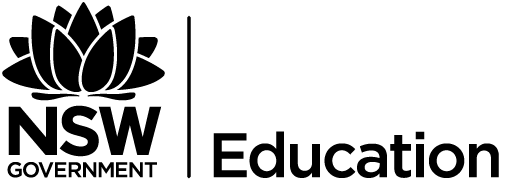 Task 1Task title: Appropriating HockneyDue date: day/month/week/yearWeighting: 20%Outcomes assessed: M1, M2, M3, M4, M5, M6RememberYou are to upload your work via Google classroom and also display it in a mini photography exhibition. Please use the clip board with the sign off sheet that is placed outside the CAPA staff room. Indicate what you submitted via Google classroom and also what you displayed in the exhibition. Once you have done this, your teacher will give you a receipt as evidence.Specific criteriaYou are required to set up a mini photography exhibition in the art open area which will display your work, you also have to submit your work via Google classroom in a Google slide. Students are to create over the term at least 10 images that appropriate the style of David Hockney.The first 6 listed are mandatory, then you can experiment on your own images and compositions after that. Over the term you will create:landscape (teacher supplies images, however you can also take your own)portrait (teacher supplies images, however you can also take your own)interior (your own images)urban (your own images)a structure (your own images)an animal (your own images)and 4 of your own images.MethodologyDate distributed:RememberStudents are reminded that, because this is an assessment task, absence from school resulting in failure to hand the task in by the due date, will require you to phone the school rolls office on the due day and support this with a medical certificate on your first day back at school.Any extensions of time must be organised with your teacher prior to the due date. Check your assessment booklet regarding requirements.Absence without an explanation will result in zero marks and an ‘N’ award notification. A non-serious attempt will also result in zero marks and an ‘N’ award notification. In either case the task must still be completed and submitted to meet NESA requirements.Marking criteria and teacher feedbackMarks: 100Weighting: 10%Outcomes assessed: M1, M2, M3, M4, M5, M6Work through the steps below.Tick when done1 Watch all instructional videos/ and or teacher demonstrations writing key technical aspects in your photography diary (can be a digital diary).2 Work through steps and create photographic images using the teacher supplied images then you will need to take your own. 3 You will be setting up a mini photography exhibition. Your peers and teacher(s) will ask you questions about your work. Landscape- creating referencing the Hockney style, individualised elements are evident. Teacher supplied images.MarkPortrait- creating referencing the Hockney style, individualised elements are evident. Teacher supplied images./10Interior- creating referencing the Hockney style, individualised elements are evident. Composition, focus, exposure and depth of field have been considered./10Urban - creating referencing the Hockney style, individualised elements are evident. Composition, focus, exposure and depth of field have been considered./10A structure- creating referencing the Hockney style, individualised elements are evident. Composition, focus, exposure and depth of field have been considered./10An animal- creating referencing the Hockney style, individualised elements are evident. Composition, focus, exposure and depth of field have been considered./10Your own image- creating referencing the Hockney style, individualised elements are evident. Composition, focus, exposure and depth of field have been considered./10Your own image- creating referencing the Hockney style, individualised elements are evident. Composition, focus, exposure and depth of field have been considered./10Your own image- creating referencing the Hockney style, individualised elements are evident. Composition, focus, exposure and depth of field have been considered./10Your own image- creating referencing the Hockney style, individualised elements are evident. Composition, focus, exposure and depth of field have been considered./10Set of mini art exhibition./10Teacher feedback:Total marks:/100